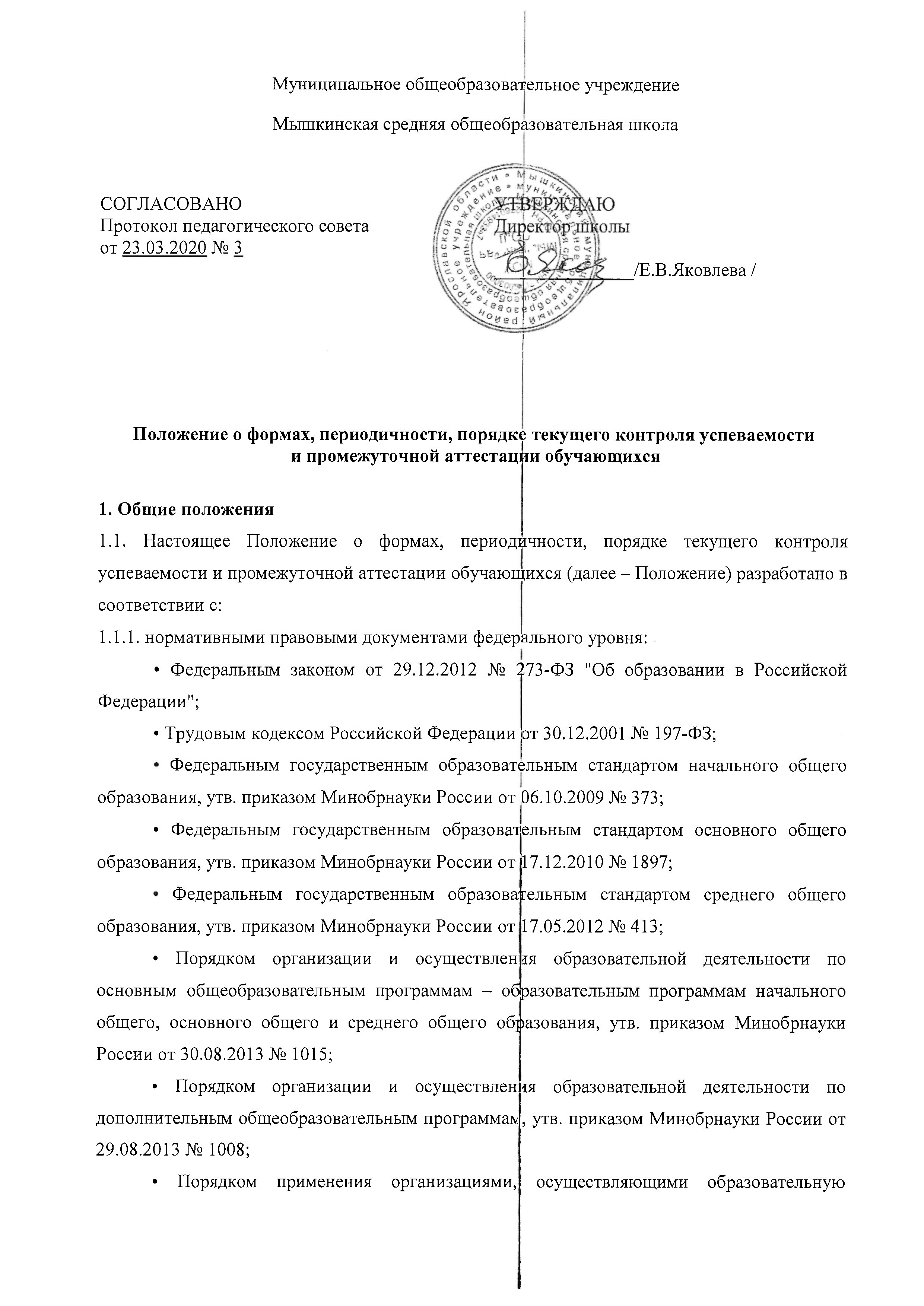 Муниципальное общеобразовательное учреждениеМышкинская средняя общеобразовательная школаПоложение о формах, периодичности, порядке текущего контроля успеваемости и промежуточной аттестации обучающихся1. Общие положения1.1. Настоящее Положение о формах, периодичности, порядке текущего контроля успеваемости и промежуточной аттестации обучающихся (далее – Положение) разработано в соответствии с:1.1.1. нормативными правовыми документами федерального уровня:	• Федеральным законом от 29.12.2012 № 273-ФЗ "Об образовании в Российской Федерации";	• Трудовым кодексом Российской Федерации от 30.12.2001 № 197-ФЗ;	• Федеральным государственным образовательным стандартом начального общего образования, утв. приказом Минобрнауки России от 06.10.2009 № 373;	• Федеральным государственным образовательным стандартом основного общего образования, утв. приказом Минобрнауки России от 17.12.2010 № 1897;	• Федеральным государственным образовательным стандартом среднего общего образования, утв. приказом Минобрнауки России от 17.05.2012 № 413;	• Порядком организации и осуществления образовательной деятельности по основным общеобразовательным программам – образовательным программам начального общего, основного общего и среднего общего образования, утв. приказом Минобрнауки России от 30.08.2013 № 1015;	• Порядком организации и осуществления образовательной деятельности по дополнительным общеобразовательным программам, утв. приказом Минобрнауки России от 29.08.2013 № 1008;	• Порядком применения организациями, осуществляющими образовательную деятельность, электронного обучения, дистанционных образовательных технологий при реализации образовательных программ, утв. приказом Министерства образования и науки Российской Федерации от 9.01.2014 № 2;	• Порядком приема граждан на обучение по образовательным программам начального общего, основного общего и среднего общего образования, утвержденным Приказом Минобрнауки России от 22.01.2014 № 32;	• Положением о психолого-медико-педагогической комиссии, утв. приказом Минобрнауки России от 20.09.2013 № 1082;	• СанПиН 2.4.2.2821-10 "Санитарно-эпидемиологические требования к условиям и организации обучения в общеобразовательных учреждениях", утв. постановлением Главного государственного санитарного врача РФ от 29.12.2010 № 189;1.1.2. правоустанавливающими документами и локальными нормативными актами общеобразовательной организации (далее – ОО):	• Уставом ОО;	• основными общеобразовательными программами начального общего, основного общего, среднего общего образования;	• Положением о системе оценивания учебных достижений обучающихся в ОО;	• Положением о внутренней системе оценки качества образования в ОО;	• Положением об индивидуальном учете результатов освоения обучающимися образовательных программ в ОО и поощрений обучающихся в ОО;	• Положением о системе внутришкольного мониторинга качества образования в ОО;	• Положением о внутришкольном контроле в ОО;	• Положением о формах обучения в ОО;	• Положением об индивидуальном учебном плане;	• Порядком зачета МОУ мышкинской СОШ результатов освоения обучающимися учебных предметов, курсов, дисциплин (модулей), практики, дополнительных образовательных программ в других организациях, осуществляющих образовательную деятельность; 	• Положением ОО об обучении на дому.1.2. Настоящее Положение определяет формы, периодичность, порядок текущего контроля успеваемости и промежуточной аттестации обучающихся в ОО, их перевод в следующий класс (уровень) по итогам учебного года (освоения общеобразовательной программы предыдущего уровня).1.3. Текущий контроль успеваемости и промежуточная аттестация являются частью системы внутришкольного мониторинга качества образования по направлению "качество образовательного процесса" и отражают динамику индивидуальных образовательных достижений обучающихся в соответствии с планируемыми результатами освоения основной образовательной программы соответствующего уровня общего образования.1.4. Образовательные достижения обучающихся подлежат текущему контролю успеваемости и промежуточной аттестации в обязательном порядке по предметам, включенным в учебный план класса/группы, в котором(ой) они обучаются, а также в индивидуальный учебный план.1.5. Текущий контроль успеваемости и промежуточную аттестацию обучающихся осуществляют педагогические работники в соответствии с должностными обязанностями и локальными нормативными актами ОО.1.6. Основными потребителями информации о результатах текущего контроля успеваемости и промежуточной аттестации являются участники образовательных отношений: педагоги, обучающиеся и их родители (законные представители), коллегиальные органы управления ОО, экспертные комиссии при проведении процедур лицензирования и аккредитации, учредитель.1.7. В настоящее Положение в установленном порядке могут вноситься изменения и (или) дополнения.1.8. Настоящее Положение доводится до сведения всех участников образовательного процесса: обучающихся, их родителей (законных представителей) и педагогических работников и подлежит размещению на официальном сайте МОУ Мышкинской СОШ.2. Содержание, формы и порядок проведения текущего контроля успеваемости обучающихся2.1. Текущий контроль успеваемости обучающихся проводится в течение учебного периода (четверти, полугодия) с целью систематического контроля уровня освоения тем, разделов, глав учебных программ за оцениваемый период, динамики достижения планируемых предметных и метапредметных результатов.2.2. Формами текущего контроля усвоения содержания учебных программ обучающихся являются:письменная проверка (домашние, проверочные, лабораторные, практические, контрольные, творческие работы; письменные отчёты о наблюдениях; письменные ответы на вопросы теста; сочинения, изложения, диктанты, рефераты, стандартизированные письменные работы, комплексные работы;устная проверка (устный ответ на один или систему вопросов в форме рассказа, беседы, собеседования, выразительное чтение (в том числе наизусть), стандартизированные устные работы;комбинированная проверка (сочетание письменных и устных форм, проверка с использованием электронных систем тестирования, изготовление макетов, действующих моделей).2.3. Порядок, формы, периодичность, количество обязательных мероприятий при проведении текущего контроля успеваемости обучающихся определяются учителем с учетом контингента обучающихся, содержания учебного материала, используемых образовательных технологий и отражаются в рабочих программах и календарно-тематических планах. При проведении текущих диагностических, мониторинговых работ институционального, муниципального, регионального характера в рабочую программу педагога вносятся соответствующие изменения.2.4. При осуществлении контроля результатов обучения обучающихся 1 классов, исключается система балльного (отметочного) оценивания, допускается словесная объяснительная оценка. В конце учебного года проводятся итоговые контрольные (комплексные) работы без фиксации их достижений в классных журналах.2.5. Содержательный контроль и оценка знаний и умений учащихся по учебным курсам «Основы религиозных культур и светской этики» в 4 классе и «Основы духовно – нравственной культуры народов России» в 5 классе предусматривает выявление индивидуальной динамики качества усвоения предмета обучающимся и не допускает сравнения его с другими детьми. Для отслеживания уровня знаний и умений используются: итоговые и текущие проверочные и тестовые, творческие работы, проектная деятельность. Оценивание результатов по системе: «отлично» – «5», «хорошо» — «4», «удовлетворительно» - «3».2.6. Успеваемость обучающихся 2 - 11 классов МОУ Мышкинской СОШ подлежит текущему контролю, оценивание осуществляется по пятибалльной системе с использованием отметок «5», «4», «3», «2». За сочинение и диктант с грамматическим заданием выставляются в электронный журнал 2 отметки.2.7. Отметки успеваемости за выполненные письменные работы выставляются и предъявляются обучающимся не позднее следующего урока по расписанию, за исключением:отметки за творческие работы по русскому языку и литературе в 5-9 классах, за сочинение в 10 -11 классах по русскому языку и литературе за написание эссе по истории, обществознанию в 10-11 классах, которые доводятся до сведения обучающихся не позже чем через неделю после их проведения.2.9. Успеваемость обучающихся, занимающихся по индивидуальному учебному плану, подлежит текущему контролю по предметам, включенным в этот план. Учет знаний этой категории обучающихся ведется в специальном журнале, а четвертные (полугодовые), годовые отметки выставляются в электронный журнал.2.10. Обучающиеся, временно обучающиеся в санаторных школах, реабилитационных общеобразовательных организациях, аттестуются на основании итогов их аттестации в этих образовательных организациях.2.11. Отметка обучающегося за четверть, полугодие выставляется на основе результатов текущего контроля успеваемости, с учетом результатов письменных контрольных работ.2.12. Классный руководитель обязан проинформировать родителей (законных представителей) через дневники обучающихся класса, родительские собрания, индивидуальные собеседования о результатах текущего контроля успеваемости их ребенка.3. Содержание, формы и порядок проведения промежуточной аттестации3.1. Промежуточную аттестацию проходят все обучающиеся 1-11 классов. 3.2. Промежуточная аттестация обучающихся может проводиться письменно и устно.Формами письменного проведения промежуточной аттестации являются:-контрольная работа;-диктант с грамматическим заданием;-тестирование;-изложение с элементами сочинения;-сочинение;-зачет; …К устным формам промежуточной аттестации относятся:-проверка сформированности навыка чтения;-собеседование; -защита реферата (исследовательской работы);-защита проекта;-экзамен;- сдача нормативов по физической подготовке.Формы промежуточной аттестации отражаются в учебном плане основной образовательной программы школы.3.3. Промежуточная аттестация проводится по всем учебным предметам учебного плана. Промежуточная аттестация проводится в конце четверти (полугодия), а также в конце учебного года.3.4. Сроки промежуточной аттестации указываются в календарном учебном графике и учитываются при составлении расписания.3.5. Контрольно-измерительные материалы для проведения всех форм промежуточной аттестации обучающихся разрабатываются учителем в соответствии с государственным стандартом общего образования, согласовываются с методическим объединением учителей по предмету, утверждаются приказом директора школы.3.6. Обучающимся с ОВЗ даются контрольные работы, с учетом их психофизиологических особенностей, разработанные учителем в соответствии с государственным стандартом общего образования, согласовываются с методическим объединением учителей по предмету, согласно адаптированным рабочим программам.3.7. В соответствии с решением Педагогического совета отдельным обучающимся письменные контрольные работы могут быть заменены на устные формы.3.8. Расписание проведения промежуточной аттестации доводится до сведения педагогов, обучающихся и их родителей (законных представителей) не позднее 01 апреля. При составлении расписания учитывается проведение в день не более одного контрольного среза.3.9. Годовая оценка выставляется как среднее арифметическое результатов четвертных (полугодовых) отметок.3.10. Классные руководители доводят до сведения родителей (законных представителей)  сведения о результатах промежуточной аттестации путём выставления отметок в дневники обучающихся, в том числе и в электронный дневник. В случае неудовлетворительных результатов промежуточной аттестации – в письменной форме под роспись родителей (законных) представителей  обучающихся с указанием даты ознакомления.3.11. Обучающиеся, успешно прошедшие промежуточную аттестацию, переводятся в следующий класс.3.12. Итоговые отметки по всем предметам учебного плана выставляются в личное дело обучающегося. 3.13. Заявления обучающихся и их родителей, не согласных с результатами промежуточной аттестации или итоговой отметкой по учебному предмету, рассматриваются в установленном порядке между участниками образовательных отношений.3.14. Итоги промежуточной аттестации обсуждаются на заседаниях методических объединений учителей и Педагогического совета.4. Ликвидация академической задолженности4.1. Неудовлетворительные результаты промежуточной аттестации по одному или нескольким учебным предметам, курсам, дисциплинам (модулям) образовательной программы или непрохождение промежуточной аттестации при отсутствии уважительных причин признаются академической задолженностью.4.2. Обучающиеся, не прошедшие промежуточной аттестации по уважительным причинам или имеющие академическую задолженность, переводятся по решению Педагогического совета школы в следующий класс условно. Обучающиеся 4 класса в случае академической задолженности не могут быть условно переведены в следующий класс. 4.3. Обучающиеся, имеющие академическую задолженность, вправе пройти промежуточную аттестацию по соответствующим учебному предмету не более двух раз в  пределах одного года с момента образования академической задолженности.4.4. Педагогический коллектив способствует обучающемуся в ликвидации академической задолженности.4.5. По соглашению с родителями (законными представителями) для условно переведенных обучающихся в течение следующего учебного года организуется работа по освоению учебного материала:предоставляются учебники и другая учебная литература, имеющаяся в библиотеке,производится консультативная помощь учителя-предметника, необходимая для освоения общеобразовательной программы по данному учебному предмету,осуществляется аттестация обучающегося.4.6. Для проведения промежуточной аттестации во второй раз школой создается комиссия в количестве 3-х человек, которая создается по предметному принципу и утверждается приказом директора школы. Решение комиссии оформляется протоколом приема промежуточной аттестации.4.7. В случае, если обучающийся в течение года со дня образования академической задолженности не смог ликвидировать её, то по усмотрению его родителей (законных представителей) он оставляется на повторное обучение, переводится на обучение по адаптированным образовательным программам в соответствии с рекомендациями психолого-медико-педагогической комиссии, либо на обучение по индивидуальному плану. 5. Права и обязанности участников образовательного процесса при прохождении промежуточной аттестации5.1. Участниками процесса промежуточной аттестации считаются: обучающийся и учитель, преподающий предмет в классе, директор школы. Права обучающегося представляют его родители (законные представители).5.2. Учитель, осуществляющий текущий контроль успеваемости и промежуточную аттестацию обучающихся, имеет право:разрабатывать материалы для всех форм промежуточной аттестации обучающихся за текущий учебный год;проводить процедуру промежуточной аттестации и оценивать качество усвоения обучающимися содержания учебных программ, соответствие уровня подготовки школьников требованиям государственного образовательного стандарта;давать педагогические рекомендации обучающимся и их родителям (законным представителям) по методике освоения минимальных требований к уровню подготовки по предмету.5.3. Учитель в ходе промежуточной аттестации не имеет права:использовать содержание предмета, не предусмотренное учебными программами при разработке материалов для промежуточной аттестации обучающихся за текущий учебный год;использовать методы и формы, не апробированные или не обоснованные в научном и практическом плане, без разрешения директора;оказывать давление на обучающихся, проявлять к ним недоброжелательное, некорректное отношение.5.4. Классный руководитель обязан проинформировать родителей (законных представителей) через дневники (в том числе и электронные) обучающихся класса, родительские собрания, индивидуальные собеседования о результатах промежуточной аттестации их ребенка за год. В случае неудовлетворительной аттестации обучающегося по итогам учебного года письменно уведомить его родителей (законных представителей) о решении педагогического совета, а также о сроках и формах ликвидации академической задолженности. Уведомление с подписью родителей (законных представителей) передается директору.5.5. Обучающийся имеет право в случае болезни на изменение формы промежуточной аттестации, перенос её сроков.5.6. Обучающийся обязан выполнять требования, определенные настоящим Положением.5.7. Родители (законные представители) обучающегося имеют право:знакомиться с формами и результатами промежуточной аттестации обучающегося, нормативными документами, определяющими её порядок, критериями оценивания; обжаловать результаты промежуточной аттестации их ребенка в случае нарушения школой процедуры аттестации.5.8. Родители (законные представители) обязаны:соблюдать требования всех нормативных документов, определяющих порядок проведения промежуточной аттестации обучающегося;оказывать содействие своему ребенку по ликвидации академической задолженности по одному предмету в течение учебного года в случае условного перевода ребенка в следующий класс.5.9. Школа определяет нормативную базу проведения промежуточной аттестации обучающегося, порядок, периодичность, формы, методы в рамках своей компетенции.5.10. Заявления обучающихся и их родителей (законных представителей), не согласных с результатами промежуточной аттестации или с итоговой отметкой по учебному предмету, рассматриваются в установленном порядке между участниками образовательных отношений. Для пересмотра, на основании письменного заявления родителей, приказом по школе создается комиссия из трех человек, которая в форме экзамена или собеседования в присутствии родителей учащегося определяет соответствие выставленной отметки по предмету фактическому уровню его знаний. Решение комиссии оформляется протоколом и является окончательным.6. Оформление документации по итогам промежуточной аттестации учащихся6.1. Итоги промежуточной аттестации обучающихся отражаются отдельной графой в электронных журналах (внутришкольный мониторинг). Итоговые отметки по учебным предметам с учетом результатов промежуточной аттестации за текущий учебный год должны быть выставлены до 25 мая.6.3. Родителям (законным представителям) обучающегося должно быть своевременно вручено письменное сообщение о неудовлетворительных отметках, полученных им в ходе промежуточной аттестации, и условном переводе обучающегося в следующий класс. Копия этого сообщения с подписью родителей хранится в личном деле обучающегося (Приложение 1).7. Порядок хранения информации о результатах промежуточной аттестации на бумажных и электронных носителяхПисьменные работы и протоколы устных ответов обучающихся в ходе промежуточной аттестации хранятся в делах школы в течение одного года. Порядок хранения в архивах информации о результатах успеваемости, аттестации на бумажных и электронных носителях регламентируется следующими документами:Федеральный закон от 27.07. 2006 г. № 152-ФЗ «О персональных данных»;Федеральный закон от 27.07.2006 г. № 149-ФЗ «Об информации, информационныхтехнологиях и защите информации».8. Обязанности администрации в период подготовки, проведения и после завершения промежуточной аттестации обучающихся8.1. В период подготовки к промежуточной аттестации обучающихся администрация школы:доводит до сведения всех участников образовательных отношений сроки промежуточной аттестация обучающихся, а также формы ее проведения;организует экспертизу аттестационного материала;организует необходимую консультативную помощь обучающимся при их подготовке к промежуточной аттестации.8.2. После завершения промежуточной аттестации администрация школы организует обсуждение ее итогов на заседаниях методических объединений и педагогического совета.9. Оценивание и аттестация обучающихся, освобожденных от уроков физической культуры по состоянию здоровья9.1. К обучающимся, освобожденным от уроков физической культуры и отнесенным к специальной медицинской группе, осуществляется дифференцированный и индивидуальный подход в организации занятий (посильное участие на уроке, изучение теоретического материала и т.п.). Промежуточная аттестация данной категории обучающихся производится в обязательном порядке на основании Письма Минобразования РФ «Об оценивании и аттестации учащихся, отнесенных по состоянию здоровья к специальной медицинской группе для занятий физической культурой» от 31.01.2003 г. № 13-51-263/123.10.1. С учётом сложной эпидемиологической ситуации (в условиях пандемии) обучение организуется в дистанционном режиме, используя электронное обучение и дистанционные образовательные технологии, по расписанию занятий, утверждённому директором, в соответствии с учебным планом по каждой дисциплине, предусматривая дифференциацию по классам и сокращение времени проведения урока до 30 минут.10.2. Текущий контроль проводится в соответствии с разделом 2 Положения «Содержание, формы и порядок проведения текущего контроля успеваемости обучающихся» в дистанционном режиме и оценки своевременно выставляются в электронный журнал Дневник.ру с указанием вида работы.10.3. Итоговый контроль проводится не позднее, чем за неделю до окончания учебного года. Форма проведения контроля определяется педагогами школы самостоятельно с учётом требований федеральных государственных образовательных стандартов общего образования (по уровням образования), индивидуальных особенностей обучающихся соответствующего класса/группы, содержанием образовательной программы, используемых образовательных технологий. О дате и форме проведения контроля учащиеся и родители (законные представители) оповещаются посредством размещения информации на странице класса в системе Дневник.ру и оперативного информирования через мессенджеры в дистанционном режиме.10.4.Оценки за 4 четверть выставляются по результатам учебной деятельности обучающихся в дистанционном режиме.10.5.Оценки за год выставляются по результатам всех четвертей (полугодий) с учётом дистанционного обучения не позднее, чем за 3 календарных дня до окончания учебного года.10.6.Обучающиеся, освоившие основную общеобразовательную программу соответствующего уровня общего образования и не имеющие академической задолженности, переводятся в следующий класс по итогам учебного года.10.7.Обучающиеся 9, 11 классов, освоившие образовательную программу основного общего (среднего общего) образования, не имеющие академической задолженности, в полном объеме выполнившие учебный план (индивидуальный учебный план), имеющие результат «зачет» за итоговое собеседование по русскому языку (итоговое сочинение [изложение]), допускаются к государственной итоговой аттестации по основным образовательным программам основного общего (среднего общего) образования.Приложение 1Сообщение родителям  о неудовлетворительных отметках в ходе промежуточной аттестацииУважаемые родители________________________________________________________ ___________________________На основании решения Педагогического совета №__ от ______20___г Ваш(а) сын (дочь)  ____________________________переведен в ______ класс условно, т.к. имеет академическую задолженность по _________________________________________________________________________________________________________________________________________На основании ФЗ «Об образовании в РФ» ст.58, положения о порядке перевода обучающихся в МОУ Мышкинской СОШ  неудовлетворительные  результаты промежуточной аттестации по одному или нескольким предметам образовательной программы признаются академической задолженностью, которую обучающиеся обязаны ликвидировать. Администрация школы предлагает Вашему ребенку  повторно пройти промежуточную аттестацию с целью ликвидации академической задолженности  и перевода в следующий класс ________________________________. *Если задолженность в установленный  срок не будет ликвидирована, то 	по усмотрению родителей обучающийся остается на повторное обучение, переводится на повторное обучение по адаптированным образовательным программам в соответствии с рекомендациями ПМПК либо на обучение по индивидуальному учебному плану/программам. С уважением, зам. директора МОУ Мышкинской СОШ:                                 __________________Родители ознакомлены:                 «______»_____________ 20__ г                                 _______________________                                                                                                                                    подписьКл. руководитель:«______»_____________ 20__ г                 ______________________Подпись*Родители (законные представители) обучающихся уведомляются повторно при прохождении промежуточной аттестации обучающимся во второй раз.СОГЛАСОВАНО Протокол педагогического советаот 23.03.2020 № 3УТВЕРЖДАЮ Директор школы_______________/Е.В.Яковлева /Администрации Мышкинскогомуниципального районаЯрославской областиМуниципальное общеобразовательное учреждениеМЫШКИНСКАЯСРЕДНЯЯ ОБЩЕОБРАЗОВАТЕЛЬНАЯ ШКОЛА 152830 г. Мышкин, Ярославская область,ул. Загородная, дом 93Телефон: (48544) 2-11-78 «_____»___________ 20__ г№ ____________